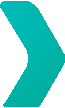 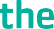 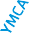 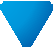 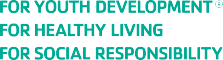 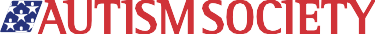 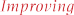 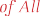 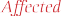 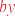 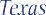 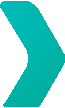 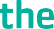 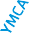 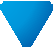 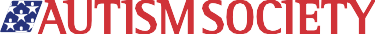 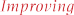 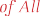 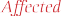 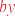 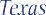 MAKING AMAZINGKIDSSTRONGER‘FRIDAYS IN MOTION’Adaptive Sports Open Gym & SwimAt Fridays in Motion, children living with autism and their families join together at the YMCA of Austin for two hours of play and recreation!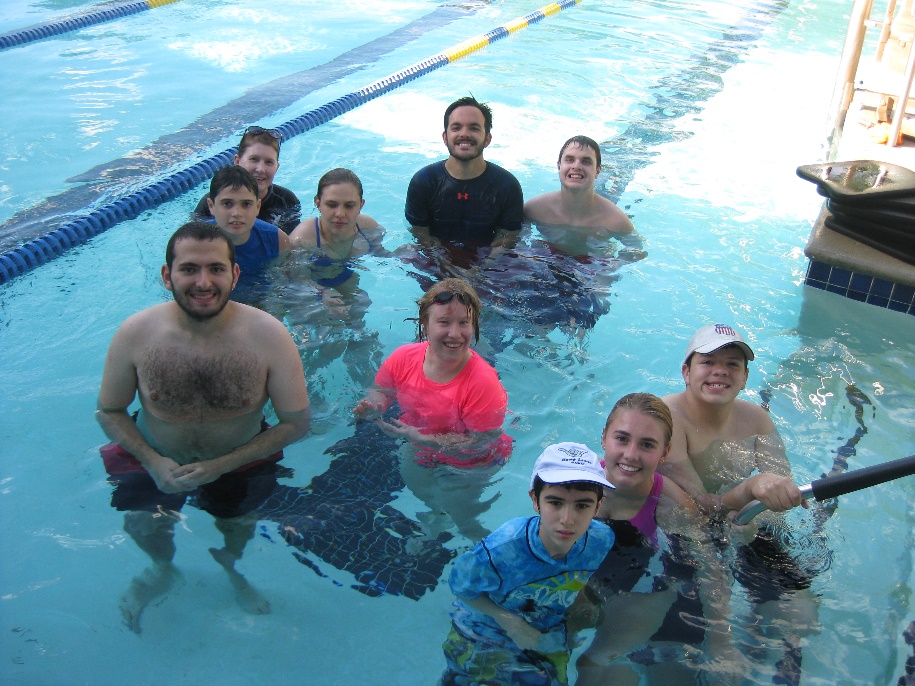 WHEN:	3rd and 4th Friday of AprilWHERE:	Townlake YMCATIME:	6:30-8:30pmFor more information contact Sam Skurka at 512.891.9622 or AustinYMCA.org